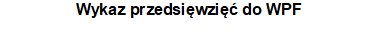  Załącznik Nr 2 do Uchwały w sprawie zmiany Wieloletniej Prognozy Finansowej Gminy Piława Górna Załącznik Nr 2 do Uchwały w sprawie zmiany Wieloletniej Prognozy Finansowej Gminy Piława Górna Załącznik Nr 2 do Uchwały w sprawie zmiany Wieloletniej Prognozy Finansowej Gminy Piława Górna kwoty w zł kwoty w zł L.p. Nazwa i cel Jednostka odpowiedzialna lub koordynująca Jednostka odpowiedzialna lub koordynująca Jednostka odpowiedzialna lub koordynująca Okres realizacji Okres realizacji Łączne nakłady finansowe Łączne nakłady finansowe Łączne nakłady finansowe Limit 2018 Limit 2019 Limit 2020 Limit 2020 Limit 2021 Limit zobowiązań L.p. Nazwa i cel Jednostka odpowiedzialna lub koordynująca Jednostka odpowiedzialna lub koordynująca Jednostka odpowiedzialna lub koordynująca Od Do Łączne nakłady finansowe Łączne nakłady finansowe Łączne nakłady finansowe Limit 2018 Limit 2019 Limit 2020 Limit 2020 Limit 2021 Limit zobowiązań 1 Wydatki na przedsięwzięcia-ogółem (1.1+1.2+1.3) Wydatki na przedsięwzięcia-ogółem (1.1+1.2+1.3) Wydatki na przedsięwzięcia-ogółem (1.1+1.2+1.3) Wydatki na przedsięwzięcia-ogółem (1.1+1.2+1.3) Wydatki na przedsięwzięcia-ogółem (1.1+1.2+1.3) Wydatki na przedsięwzięcia-ogółem (1.1+1.2+1.3) 15 287 482,07 15 287 482,07 15 287 482,07 5 855 200,00 3 668 700,00 1 343 000,00 1 343 000,00 183 640,00 11 050 540,00 1.a - wydatki bieżące - wydatki bieżące - wydatki bieżące - wydatki bieżące - wydatki bieżące - wydatki bieżące 1 693 868,71 1 693 868,71 1 693 868,71 591 814,00 340 700,00 343 000,00 343 000,00 0,00 1 275 514,00 1.b - wydatki majątkowe - wydatki majątkowe - wydatki majątkowe - wydatki majątkowe - wydatki majątkowe - wydatki majątkowe 13 593 613,36 13 593 613,36 13 593 613,36 5 263 386,00 3 328 000,00 1 000 000,00 1 000 000,00 183 640,00 9 775 026,00 1.1 Wydatki na programy, projekty lub zadania związane z programami realizowanymi z udziałem środków, o których mowa w art.5 ust.1 pkt 2 i 3 ustawy z dnia 27 sierpnia 2009.r. o finansach publicznych (Dz.U.Nr 157, poz.1240,z późn.zm.), z tego: Wydatki na programy, projekty lub zadania związane z programami realizowanymi z udziałem środków, o których mowa w art.5 ust.1 pkt 2 i 3 ustawy z dnia 27 sierpnia 2009.r. o finansach publicznych (Dz.U.Nr 157, poz.1240,z późn.zm.), z tego: Wydatki na programy, projekty lub zadania związane z programami realizowanymi z udziałem środków, o których mowa w art.5 ust.1 pkt 2 i 3 ustawy z dnia 27 sierpnia 2009.r. o finansach publicznych (Dz.U.Nr 157, poz.1240,z późn.zm.), z tego: Wydatki na programy, projekty lub zadania związane z programami realizowanymi z udziałem środków, o których mowa w art.5 ust.1 pkt 2 i 3 ustawy z dnia 27 sierpnia 2009.r. o finansach publicznych (Dz.U.Nr 157, poz.1240,z późn.zm.), z tego: Wydatki na programy, projekty lub zadania związane z programami realizowanymi z udziałem środków, o których mowa w art.5 ust.1 pkt 2 i 3 ustawy z dnia 27 sierpnia 2009.r. o finansach publicznych (Dz.U.Nr 157, poz.1240,z późn.zm.), z tego: Wydatki na programy, projekty lub zadania związane z programami realizowanymi z udziałem środków, o których mowa w art.5 ust.1 pkt 2 i 3 ustawy z dnia 27 sierpnia 2009.r. o finansach publicznych (Dz.U.Nr 157, poz.1240,z późn.zm.), z tego: 4 477 602,67 4 477 602,67 4 477 602,67 1 847 900,00 1 956 000,00 0,00 0,00 0,00 3 803 900,00 1.1.1 - wydatki bieżące - wydatki bieżące - wydatki bieżące - wydatki bieżące - wydatki bieżące - wydatki bieżące 208 406,59 208 406,59 208 406,59 204 514,00 0,00 0,00 0,00 0,00 204 514,00 1.1.1.1 Nowoczesna szkoła- inwestycją w przyszłość - URZĄD MIASTA URZĄD MIASTA URZĄD MIASTA 2016 2018 208 406,59 208 406,59 208 406,59 204 514,00 0,00 0,00 0,00 0,00 204 514,00 1.1.2 - wydatki majątkowe - wydatki majątkowe - wydatki majątkowe - wydatki majątkowe - wydatki majątkowe - wydatki majątkowe 4 269 196,08 4 269 196,08 4 269 196,08 1 643 386,00 1 956 000,00 0,00 0,00 0,00 3 599 386,00 1.1.2.1 Nowoczesna szkoła- inwestycją w przyszłość - URZĄD MIASTA URZĄD MIASTA URZĄD MIASTA 2016 2018 88 386,00 88 386,00 88 386,00 88 386,00 0,00 0,00 0,00 0,00 88 386,00 1.1.2.2 Rewitalizacja zdegradowanych obszarów Powiatu Dzierżoniowskiego - odnowa wielorodzinnych budynków mieszkalnych - URZĄD MIASTA URZĄD MIASTA URZĄD MIASTA 2016 2018 331 250,08 331 250,08 331 250,08 220 000,00 0,00 0,00 0,00 0,00 220 000,00 1.1.2.3 Rewitalizacja budynku przy Placu Piastów Śląskich 4 - URZĄD MIASTA URZĄD MIASTA URZĄD MIASTA 2015 2019 3 849 560,00 3 849 560,00 3 849 560,00 1 335 000,00 1 956 000,00 0,00 0,00 0,00 3 291 000,00 1.2 Wydatki na programy, projekty lub zadania związane z umowami partnerstwa publiczno-prywatnego, z tego: Wydatki na programy, projekty lub zadania związane z umowami partnerstwa publiczno-prywatnego, z tego: Wydatki na programy, projekty lub zadania związane z umowami partnerstwa publiczno-prywatnego, z tego: Wydatki na programy, projekty lub zadania związane z umowami partnerstwa publiczno-prywatnego, z tego: Wydatki na programy, projekty lub zadania związane z umowami partnerstwa publiczno-prywatnego, z tego: Wydatki na programy, projekty lub zadania związane z umowami partnerstwa publiczno-prywatnego, z tego: 0,00 0,00 0,00 0,00 0,00 0,00 0,00 0,00 0,00 1.2.1 - wydatki bieżące - wydatki bieżące - wydatki bieżące - wydatki bieżące - wydatki bieżące - wydatki bieżące 0,00 0,00 0,00 0,00 0,00 0,00 0,00 0,00 0,00 1.2.2 - wydatki majątkowe - wydatki majątkowe - wydatki majątkowe - wydatki majątkowe - wydatki majątkowe - wydatki majątkowe 0,00 0,00 0,00 0,00 0,00 0,00 0,00 0,00 0,00 1.3 Wydatki na programy, projekty lub zadania pozostałe (inne niż wymienione w pkt 1.1 i 1.2),z tego Wydatki na programy, projekty lub zadania pozostałe (inne niż wymienione w pkt 1.1 i 1.2),z tego Wydatki na programy, projekty lub zadania pozostałe (inne niż wymienione w pkt 1.1 i 1.2),z tego Wydatki na programy, projekty lub zadania pozostałe (inne niż wymienione w pkt 1.1 i 1.2),z tego Wydatki na programy, projekty lub zadania pozostałe (inne niż wymienione w pkt 1.1 i 1.2),z tego Wydatki na programy, projekty lub zadania pozostałe (inne niż wymienione w pkt 1.1 i 1.2),z tego 10 809 879,40 10 809 879,40 10 809 879,40 4 007 300,00 1 712 700,00 1 343 000,00 1 343 000,00 183 640,00 7 246 640,00 1.3.1 - wydatki bieżące - wydatki bieżące - wydatki bieżące - wydatki bieżące - wydatki bieżące - wydatki bieżące 1 485 462,12 1 485 462,12 1 485 462,12 387 300,00 340 700,00 343 000,00 343 000,00 0,00 1 071 000,00 1.3.1.1 Sporządzenie miejscowych planów zagospodarowania przestrzennego miasta Piławy Górnej URZĄD MIASTA URZĄD MIASTA URZĄD MIASTA 2016 2018 101 000,00 101 000,00 101 000,00 50 000,00 0,00 0,00 0,00 0,00 50 000,00 1.3.1.2 Przegląd roczny stanu technicznego dróg publicznych i obiektów mostowych - PIŁAWA GÓRNA PIŁAWA GÓRNA PIŁAWA GÓRNA 2017 2019 12 362,12 12 362,12 12 362,12 4 200,00 4 700,00 0,00 0,00 0,00 8 900,00 1.3.1.3 Organizacja lokalnego transportu zbiorowego - PIŁAWA GÓRNA PIŁAWA GÓRNA PIŁAWA GÓRNA 2017 2020 1 372 100,00 1 372 100,00 1 372 100,00 333 100,00 336 000,00 343 000,00 343 000,00 0,00 1 012 100,00 1.3.2 - wydatki majątkowe - wydatki majątkowe - wydatki majątkowe - wydatki majątkowe - wydatki majątkowe - wydatki majątkowe 9 324 417,28 9 324 417,28 9 324 417,28 3 620 000,00 1 372 000,00 1 000 000,00 1 000 000,00 183 640,00 6 175 640,00 1.3.2.1 Budowa hali sportowej przy Szkole Podstawowej w Piławie Górnej URZĄD MIASTA URZĄD MIASTA URZĄD MIASTA 2015 2019 7 480 000,00 7 480 000,00 7 480 000,00 3 500 000,00 890 000,00 0,00 0,00 0,00 4 390 000,00 1.3.2.2 Rozbudowa cmentarza komunalnego w Piławie Górnej - PIŁAWA GÓRNA PIŁAWA GÓRNA PIŁAWA GÓRNA 2016 2020 924 317,50 924 317,50 924 317,50 100 000,00 280 000,00 500 000,00 500 000,00 0,00 880 000,00 1.3.2.3 Utworzenie Punktu Selektywnej Zbiórki Odpadów Komunalnych w Piławie Górnej - URZĄD MIASTA URZĄD MIASTA URZĄD MIASTA 2014 2021 920 099,78 920 099,78 920 099,78 20 000,00 202 000,00 500 000,00 500 000,00 183 640,00 905 640,00 1.3.2.4 Rewitalizacja budynku przy Placu Piastów Śląskich 4 - URZĄD MIASTA URZĄD MIASTA URZĄD MIASTA 2015 2019 0,00 0,00 0,00 0,00 0,00 0,00 0,00 0,00 0,00 Strona 1 z 2 Strona 1 z 2 Strona 1 z 2 Strona 1 z 2 Strona 2 z 2